Figure legendSupplemental Figure. CONSORT flow chart of the study.Supplemental Figure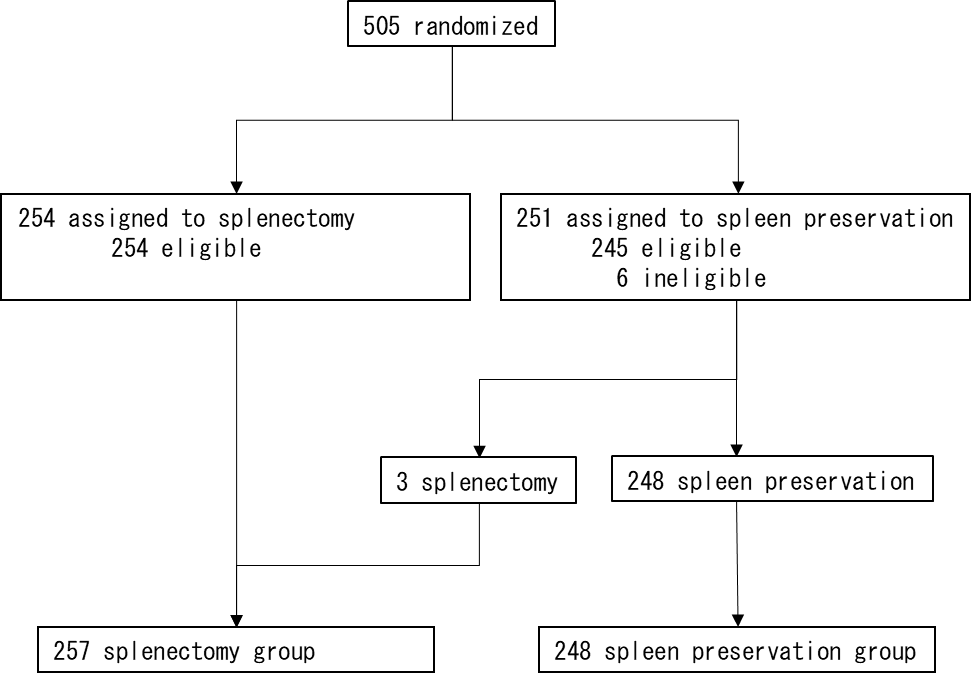 